РЕШЕНИЕ                                                                    ЧЕЧИМ          23 сентября 2022 года                                                               № 1-3с. Усть-КоксаОб избрании Счетной комиссии Совета депутатов муниципального образования«Усть-Коксинский район» Республики АлтайРуководствуясь пунктом 177 статьи 38 Регламента Совета депутатов муниципального образования «Усть-Коксинский район» Республики Алтай утвержденного Решением Совета депутатов муниципального образования «Усть-Коксинский район» Республики Алтай от 23 сентября 2022 г. № 1-1, Совет депутатов муниципального образования «Усть-Коксинский район» Республики АлтайРЕШИЛ:Избрать Счетную комиссию Совета депутатов МО «Усть-Коксинский район» Республики Алтай, пятого созыва, в следующем составе:Булгаков Андрей Андреевич - депутат от избирательного округа № 5;Иртышева Лилиана Петровна - депутат от избирательного округа № 2;Курганаков Сергей Вениаминович - депутат от избирательного округа № 10;Настоящее решение вступает в силу с момента (со дня) его принятия.Председательствующий на сессии                                                            С.Б. МаймановаРоссийская  Федерация Республика Алтай  Муниципальное   образование«Усть-Коксинский район»Совет депутатовМО «Усть-Коксинский район»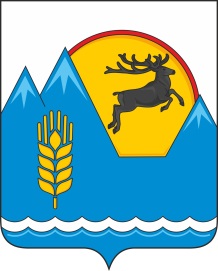 Россия ФедерациязыАлтай РеспубликаМуниципал тÖзÖлмÖ«Коксуу-Оозы аймак»Депутаттарды аймак Соведи